Finance Services (813) 794-2268MEMORANDUMDate:	September 3, 2021To:	School Board MembersFrom:	Michelle Williams, Interim Director of Finance ServicesRe:	Attached Warrant List for the Week Ending September 7, 2021Please review the current computerized list. These totals include computer generated, handwritten, electronic funds transfer (EFT) and cancelled checks.Warrant Numbers 954675-954770……………………………………………………………………$5,507,326.09Electronic Fund Transfer Numbers 4910-4934………………………….……………………………$1,537,797.75Total Disbursements…………………………………………………………........…$7,045,123.84Disbursements by FundFund 1100……………………………………………….………………………………………....…….$1,870,771.95Fund 1300……………………………………………….……………………………...……………….....$676,429.99Fund 3611……………………………………………………………………………...…………………........$8,394.00Fund 3718………………………………………..…….……………….…….……..……….….........….....$152,957.80 Fund 3721………………………………………..…….……………….…….……..……….….........….......$59,790.80Fund 3900……………………………………………………...…………………………...…..……...…....$317,668.59Fund 3904......………………………………………………...………………………...…..…………….....$149,847.89Fund 3905…....………………………………………………...………………………...…..…………....$1,112,986.16Fund 3928…....………………………………………………...………………………...…..…………………..$860.00Fund 3932…………………………………….…….…….………………………..….……..……...……....$71,872.00Fund 4100………………………………………………………………………….……..……...…….......$409,861.29Fund 4210…………………………………………………………………………….……..……...……...$845,861.76Fund 4430………………………………………………………………………….……..……...…….......$923,157.57Fund 7111………………………………………………………………………………………...……...$17,800.36Fund 7130……………………………………………………………………………………………..…$94,625.00Fund 7921………………………………………………………………………………………….…...$274,035.86Fund 7922………………………………………………………………………………………………..$47,390.32Fund 8915..………………………………………………………………………………………….…...$10,812.50 The warrant list is a representation of one check run and three EFT runs. Confirmation of the approval of the warrant list for the week ending September 7, 2021 will be requested at the October 5, 2021 School Board meeting. 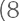 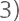 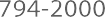 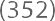 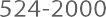 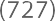 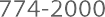 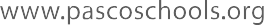 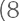 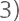 